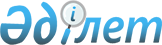 Кербұлақ аудандық мәслихатының 2008 жылғы 22 желтоқсандағы "Кербұлақ ауданының 2009 жылға арналған аудандық бюджеті туралы" N 15-107 шешіміне өзгерістер енгізу туралы
					
			Күшін жойған
			
			
		
					Алматы облысы Кербұлақ аудандық мәслихатының 2009 жылғы 4 тамыздағы N 22-161 шешімі. Алматы облысының Әділет департаменті Кербұлақ ауданының Әділет басқармасында 2009 жылы 13 тамызда N 2-13-98 тіркелді. Күші жойылды - Алматы облысы Кербұлақ аудандық мәслихатының 2009 жылғы 23 желтоқсандағы N 26-188 шешімімен      Ескерту. Күші жойылды - Алматы облысы Кербұлақ аудандық мәслихатының 23.12.2009 N 26-188 шешімімен.

      РҚАО ескертпесі.

      Мәтінде авторлық орфография және пунктуация сақталған.       

Қазақстан Республикасының Бюджет Кодексінің 106–бабының 1-тармағына және 109-бабының 1-тармағына, Қазақстан Республикасының "Қазақстан Республикасындағы жергілікті мемлекеттік басқару және өзін-өзі басқару туралы" Заңының 6-бабындағы 1-тармағының 1)-тармақшасына сәйкес Кербұлақ аудандық мәслихаты ШЕШІМ ҚАБЫЛДАДЫ:

       

1. Кербұлақ аудандық мәслихатының 2008 жылғы 22 желтоқсандағы "Кербұлақ ауданының 2009 жылға арналған аудандық бюджеті туралы" (нормативтік құқықтық актілерді мемлекеттік тіркеу тізілімінде 06.01.2009 жылғы тіркелген нөмірі 2-13-83, "Кербұлақ жұлдызы" газетінің 2009 жылғы 09 қаңтардағы нөмірі N 2 (3439)), 2009 жылғы 23 ақпандағы N 18-126 (нормативтік құқықтық актілерді мемлекеттік тіркеу тізілімінде 20.03.2009 жылғы тіркелген нөмірі 2-13-91), 2009 жылғы 22 сәуірдегі N 20-140 (нормативтік құқықтық актілерді мемлекеттік тіркеу тізілімінде 23.04.2009 жылғы тіркелген нөмірі 2-13-93) шешімдерімен енгізілген өзгерістерді қосқанда шешіміне мынадай өзгерістер енгізілсін:



      1) "Кірістер" деген жолы бойынша "2593033" саны "2662464" санына ауыстырылсын.

      "Салықтық түсімдер" деген жолы бойынша "53949" саны "69389" санына ауыстырылсын;

      "Салықтық емес түсімдер" деген жолы бойынша "9673" саны "10937" санына ауыстырылсын;

      "Негізгі капиталды сатудан түсетін түсімдер" деген жолы бойынша "6524" саны "8024" санына ауыстырылсын;

      "Трансферттерден түсетін түсімдер" деген жолы бойынша "2522887" саны "2574114" санына ауыстырылсын.

      "Ағымдағы нысаналы трансферттер" деген жолы бойынша "301058" саны "299258" санына ауыстырылсын.

      "Нысаналы даму трансферттер" деген жолы бойынша "550410" саны "603437" санына ауыстырылсын.



      2) "Шығындар" деген жолы бойынша "2543669" саны "2613100" санына ауыстырылсын.



      3) таза бюджеттік кредиттеу – "0" мың теңге.



      4) қаржы активтерімен операциялар бойынша сальдо - "50000" мың теңге.



      5) бюджет тапшылығы (профициті) – "-636" мың теңге.



      6) бюджет тапшылығын қаржыландыру (профицитін пайдалану) - "636" мың теңге.

      Бюджет қаражатының пайдаланылатын қалдықтары – "636" мың теңге".



      "Қоғамдық тәртіп, қауіпсіздік, құқықтық, сот, қылмыстық-атқару қызметі" деген жолы бойынша "400" саны "390" санына ауыстырылсын.

      "Бiлiм беру" деген жолы бойынша "1812961" саны "1837387" санына ауыстырылсын.

      "Тұрғын үй коммуналдық шаруашылығы" деген жолы бойынша "199159" саны "251466" санына ауыстырылсын.

      "Мәдениет, спорт, туризм және ақпараттық кеңістiк" деген жолы бойынша "52857" саны "65766" санына ауыстырылсын.

      "Ауыл, су, орман, балық шаруашылығы, ерекше қорғалатын табиғи аумақтар, қоршаған ортаны және жануарлар дүниесін қорғау, жер қатынастары" деген жолы бойынша "66761" саны "67133" санына ауыстырылсын.

      "Көлiк және коммуникация" деген жолы бойынша "68947" саны "48080" санына ауыстырылсын.

      "Басқалар" деген жолы бойынша "24834" саны "25128" санына ауыстырылсын.

       

2. Көрсетілген шешімнің 1-ші қосымшасы осы шешімнің 1-ші қосымшасына сәйкес жаңа редакцияда орындалуға қабылдансын.

       

3. Көрсетілген шешімнің 2-ші қосымшасы осы шешімнің 2-ші қосымшасына сәйкес жаңа редакцияда орындалуға қабылдансын.

       

4. Осы шешім 2009 жылдың 1 қаңтарынан қолданысқа енгізіледі.      Аудандық мәслихатының

      сессия төрағасы                            Қуаныш Жарманбекұлы Борманбеков      Аудандық мәслихатының

      хатшысы                                    Есенбай Әбдірахманұлы Сұраншынов      КЕЛІСІЛДІ:      Кербұлақ ауданының қаржы

      бөлімінің бастығы                          Гауһар Ақылбекқызы Мұсахметова      Кербұлақ ауданының экономика

      және бюджеттік жоспарлау

      бөлімінің бастығы                          Шалқыбай Молдахметұлы Төлегенов

      04 тамыз 2009 жыл

Кербұлақ аудандық мәслихатының

2008 жылғы 22 желтоқсандағы

"Кербұлақ ауданының 2009 жылға

арналған аудандық бюджеті туралы"

N 15-107 шешіміне өзгерістер енгізу

туралы 2009 жылғы 14 тамыздағы

N 22-161 шешімімен бекітілген

1-қосымша"Кербұлақ ауданының 2009 жылға

арналған аудандық бюджеті туралы"

2008 жылғы 22 желтоқсандағы

N 15-107 шешімімен бекітілген

1-қосымша 

Кербұлақ ауданының 2009 жылға арналған аудандық бюджеті

Кербұлақ аудандық мәслихатының

2008 жылғы 22 желтоқсандағы

"Кербұлақ ауданының 2009 жылға

арналған аудандық бюджеті туралы"

N 15-107 шешіміне өзгерістер енгізу

туралы 2009 жылғы 14 тамыздағы

N 22-161 шешімімен бекітілген

2-қосымша"Кербұлақ ауданының 2009 жылға

арналған аудандық бюджеті туралы"

2008 жылғы 22 желтоқсандағы

N 15-107 шешімімен бекітілген

2-қосымша 

2009 жылға арналған аудандық бюджеттің ағымдағы бюджеттік

бағдарламаларының тізбесі
					© 2012. Қазақстан Республикасы Әділет министрлігінің «Қазақстан Республикасының Заңнама және құқықтық ақпарат институты» ШЖҚ РМК
				СанатыСанатыСанатыСанатыСанатыСомасы

(мың теңге)СыныбыСыныбыСыныбыСыныбыСомасы

(мың теңге)Iшкi сыныбыIшкi сыныбыIшкi сыныбыСомасы

(мың теңге)ЕрекшелiгiЕрекшелiгiСомасы

(мың теңге)А Т А У ЫА Т А У ЫСомасы

(мың теңге)1234561. Кірістер26624641Салықтық түсімдер6938904Меншiкке салынатын салықтар593861Мүлiкке салынатын салықтар3008501Заңды тұлғалардың және жеке кәсіпкерлердің

мүлкіне салынатын салық2868502Жеке тұлғалардың мүлкiне салынатын салық14003Жер салығы640001Ауыл шаруашылығы мақсатындағы жерлерге жеке

тұлғалардан алынатын жер салығы100002Елдi мекендер жерлерiне жеке тұлғалардан

алынатын жер салығы210003Өнеркәсіп, көлік, байланыс, қорғаныс жеріне

және ауыл шаруашылығына арналмаған өзге де

жерге салынатын жер салығы180007Ауыл шаруашылығы мақсатындағы жерлерге заңды

тұлғалардан, жеке кәсіпкерлерден, жеке

нотариустар мен адвокаттардан алынатын жер

салығы10008Елді мекендер жерлеріне заңды тұлғалардан,

жеке кәсіпкерлерден, жеке нотариустар мен

адвокаттардан алынатын жер салығы14004Көлiк құралдарына салынатын салық1935101Заңды тұлғалардың көлiк құралдарына салынатын

салық275102Жеке тұлғалардың көлiк құралдарына салынатын

салық166005Бірыңғай жер салығы355001Бірыңғай жер салығы355005Тауарларға, жұмыстарға және қызметтер көрсетуге

салынатын iшкi салықтар62692Акциздер126796Заңды және жеке тұлғалар бөлшек саудада

өткізетін, сондай-ақ өзінің өндірістік

мұқтаждарына пайдаланылатын бензин

(авиациялықты қоспағанда)115197Заңды және жеке тұлғаларға бөлшек саудада

өткізетін, сондай-ақ өз өндірістік

мұқтаждарына пайдаланылатын дизель отыны1163Табиғи және басқа ресурстарды пайдаланғаны

үшін түсетін түсімдер58015Жер учаскелерін пайдаланғаны үшін төлем5804Кәсiпкерлiк және кәсiби қызметтi жүргiзгенi

үшiн алынатын алымдар442201Жеке кәсіпкерлерді мемлекеттік тіркегені

үшін алынатын алым54002Жекелеген қызмет түрлерiмен айналысу құқығы

үшiн алынатын лицензиялық алым55003Заңды тұлғаларды мемлекеттiк тiркегенi және

филиалдар мен өкілеттіктерді есептік тіркегені,

сондай - ақ оларды қайта тіркегені үшiн алым12005Жылжымалы мүлікті кепілдікке салуды мемлекеттік

тіркегені және кеменің немесе жасалып жатқан

кеменің ипотекасы үшін алынатын алым7214Көлік құралдарын мемлекеттік тіркегені,

сондай-ақ оларды қайта тіркегені үшін алым13018Жылжымайтын мүлікке және олармен мәміле жасау

құқығын мемлекеттік тіркегені үшін алым289720Жергілікті маңызы бар және елді мекендердегі

жалпы пайдаланудағы автомобиль жолдарының бөлу

жолағында сыртқы (көрнекі) жарнамаларды

орналастырғаны үшін алынатын төлем11308Заңдық мәнді іс-әрекеттерді жасағаны және

(немесе) оған уәкілеттігі бар мемлекеттік

органдар немесе лауазымды адамдар құжаттар

бергені үшін алатын міндетті төлемдер37341Мемлекеттік баж373402Мемлекеттік мекемелерге сотқа берілетін талап

арыздарынан, алынатын мемлекеттік бажды

қоспағанда, мемлекеттік баж сотқа беретін талап

арыздардан, ерекше талап ету істері арыздарынан,

ерекше жүргізілетін істер бойынша арыздардан

(шағымдардан), сот бұйрығын шығару туралы

өтініштерден, атқару парағының дубликатын беру

туралы шағымдардан, аралық (төрелік) соттардың

және шетелдік соттардың шешімдерін мәжбүрлеп

орындауға атқару парағын беру туралы

шағымдардың, сот актілерінің атқару парағының

және өзге де құжаттардың көшірмелерін қайта

беру туралы шағымдардан алынады218004Азаматтық хал актiлерiн тiркегенi үшiн,

сондай-ақ азаматтарға азаматтық хал актiлерiн

тiркеу туралы куәлiктердi және азаматтық хал

актiлерi жазбаларын өзгертуге, толықтыруға

және қалпына келтiруге байланысты куәлiктердi

қайтадан бергенi үшiн мемлекеттік баж106805Шет елге баруға және Қазақстан Республикасына

басқа мемлекеттерден адамдарды шақыруға құқық

беретін құжаттарды ресімдегені үшін, сондай-ақ

осы құжаттарға өзгерістер енгізгені үшін

мемлекеттік баж3906Шетелдіктердің паспорттарына немесе оларды

ауыстыратын құжаттарына Қазақстан

Республикасынан кету және Қазақстан

Республикасына келу құқығына виза бергені

үшін алынатын мемлекеттік баж3907Қазақстан Республикасы азаматтығын алу,

Қазақстан Республикасы азаматтығын қалпына

келтіру және Қазақстан Республикасы азаматтығын

тоқтату туралы құжаттарды ресімдегені үшін

мемлекеттік баж7808Тұрғылықты жерін тіркегені үшін мемлекеттік баж23810Жеке және заңды тұлғалар азаматтық, қызметтік

қарудың аңшылық суық қаруды, белгі беретін

қаруды, ұңғысыз атыс қаруын, механикалық

шашыратқыштарды, көзден жас ағызатын немесе

тітіркендіретін заттар толтырылған аэрозольді

және басқа құрылғыларды, үрлемелі қуаты 7,5

Дж-дан аспайтын пневматикалық қаруды қоспағанда

және калибрі 4,5 миллиметрге дейінгілерін қоса

алғанда) әрбір бірлігін тіркегені және қайта

тіркегені үшін алынатын мемлекеттік баж4812Қаруды және оның оқтарын сақтауға немесе сақтау

мен алып жүруге тасымалдауға, Қазақстан

Республикасының аумағына әкелуге және Қазақстан

Республикасынан әкетуге рұқсат бергені үшін

алынатын мемлекеттік баж442Салықтық емес түсiмдер1093701Мемлекет меншігінен түсетін кірістер2905Мемлекет меншігіндегі мүлікті жалға беруден

түсетін кірістер29004Коммуналдық меншіктегі мүлікті жалдаудан

түсетін кірістер29004Мемлекеттік бюджеттен қаржыландырылатын,

сондай-ақ Қазақстан Республикасы Ұлттық

Банкінің бюджетінен (шығыстар сметасынан)

ұсталатын және қаржыландырылатын мемлекеттік

мекемелер салатын айыппұлдар, өсімпұлдар,

санкциялар, өндіріп алулар96471Мұнай секторы ұйымдарынан түсетін түсімдерді

қоспағанда, мемлекеттік бюджеттен

қаржыландырылатын, сондай-ақ Қазақстан

Республикасы Ұлттық Банкінің бюджетінен

(шығыстар сметасынан) ұсталатын және

қаржыландырылатын мемлекеттік мекемелер

салатын айыппұлдар, өсімпұлдар, санкциялар,

өндіріп алулар964705Жергілікті мемлекеттік органдар салатын

әкімшілік айыппұлдар, өсімпұлдар, санкциялар964706Басқа да салықтық емес түсiмдер10001Басқа да салықтық емес түсiмдер100009Жергілікті бюджетке түсетін салықтық емес

басқа да түсімдер10003Негізгі капиталды сатудан түсетін түсімдер802403Жердi және материалдық емес активтердi сату80241Жерді сату802401Жер учаскелерін сатудан түсетін түсімдер80244Трансферттердің түсімдері257411402Мемлекеттiк басқарудың жоғары тұрған

органдарынан түсетiн трансферттер25741142Облыстық бюджеттен түсетiн трансферттер257411401Ағымдағы нысаналы трансферттер29925802Нысаналы даму трансферттері60343703Субвенциялар163534204Заңнаманың қабылдауына байланысты ысырапты

өтеуге арналған трансферттер36077Функционалдық топФункционалдық топФункционалдық топФункционалдық топФункционалдық топФункционалдық топСомасы

(мың теңге)Кіші функцияКіші функцияКіші функцияКіші функцияКіші функцияСомасы

(мың теңге)Бюджеттік бағдарламалардың әкiмшiсiБюджеттік бағдарламалардың әкiмшiсiБюджеттік бағдарламалардың әкiмшiсiБюджеттік бағдарламалардың әкiмшiсiСомасы

(мың теңге)БағдарламаБағдарламаБағдарламаСомасы

(мың теңге)Кіші бағдарламаКіші бағдарламаСомасы

(мың теңге)А Т А У ЫА Т А У ЫСомасы

(мың теңге)12345672. Шығындар261310001Жалпы сипаттағы мемлекеттiк қызметтер1517711Мемлекеттiк басқарудың жалпы

функцияларын орындайтын өкiлдi,

атқарушы және басқа органдар132892112Аудан (облыстық маңызы бар қала)

мәслихатының аппараты8994001Аудан (облыстық маңызы бар қала)

мәслихатының қызметін қамтамасыз ету8994003Жергілікті органдардың аппараттары8884009Мемлекеттік органдарды

материалдық-техникалық жарақтандыру110122Аудан (облыстық маңызы бар қала)

әкімінің аппараты43369001Аудан (облыстық маңызы бар қала)

әкімінің қызметін қамтамасыз ету43369003Жергілікті органдардың аппараттары41995009Мемлекеттік органдарды

материалдық-техникалық жарақтандыру1374123Қаладағы аудан, аудандық маңызы бар

қала, кент, ауыл (село), ауылдық

(селолық) округ әкімінің аппараты80529001Қаладағы ауданның, аудандық маңызы бар

қаланың, кенттің, ауылдың (селоның),

ауылдық (селолық) округтің әкімі

аппаратының қызметін қамтамасыз ету80529003Жергілікті органдардың аппараттары79267009Мемлекеттік органдарды

материалдық-техникалық жарақтандыру12622Қаржылық қызмет11407452Ауданның (облыстық маңызы бар қаланың)

қаржы бөлімі11407001Қаржы бөлімінің қызметін қамтамасыз ету10868003Жергілікті органдардың аппараттары10668009Мемлекеттік органдарды

материалдық-техникалық жарақтандыру200003Салық салу мақсатында мүлікті

бағалауды жүргізу5395Жоспарлау және статистикалық қызмет7472453Ауданның (облыстық маңызы бар қаланың)

экономика және бюджеттік жоспарлау

бөлімі7472001Экономика және бюджеттік жоспарлау

бөлімінің қызметін қамтамасыз ету7472003Жергілікті органдардың аппараттары747202Қорғаныс7511Әскери мұқтаждар751122Аудан (облыстық маңызы бар қала)

әкімінің аппараты751005Жалпыға бірдей әскери міндетті атқару

шеңберіндегі іс-шаралар75103Қоғамдық тәртіп, қауіпсіздік, құқықтық,

сот, қылмыстық-атқару қызметі3901Құқық қорғау қызметi390458Ауданның (облыстық маңызы бар қаланың)

тұрғын үй-коммуналдық шаруашылығы,

жолаушылар көлігі және автомобиль

жолдары бөлімі390021Елді мекендерде жол жүрісі

қауіпсіздігін қамтамасыз ету39004Бiлiм беру18373871Мектепке дейінгі тәрбие және оқыту104548464Ауданның (облыстық маңызы бар қаланың)

білім беру бөлімі104548009Мектепке дейінгі тәрбие ұйымдарының

қызметін қамтамасыз ету1045482Бастауыш, негізгі орта және жалпы орта

білім беру1358796123Қаладағы аудан, аудандық маңызы бар

қала, кент, ауыл (село), ауылдық

(селолық) округ әкімінің аппараты7006005Ауылдық (селолық) жерлерде балаларды

мектепке дейін тегін алып баруды және

кері алып келуді ұйымдастыру7006464Ауданның (облыстық маңызы бар қаланың)

білім беру бөлімі1351790003Жалпы білім беру.1339075105Бастауыш, негізгі орта және жалпы орта

білім беру мектептер, гимназиялар,

лицейлер, бейіндік мектептер,

мектеп-балабақшалар1339075010Республикалық бюджеттен берілетін

нысаналы трансферттердің есебінен білім

берудің мемлекеттік жүйесіне оқытудың

жаңа технологияларын енгізу127159Білім беру саласындағы өзге де қызметтер374043464Ауданның (облыстық маңызы бар қаланың)

білім беру бөлімі38268001Білім беру бөлімінің қызметін

қамтамасыз ету12028003Жергілікті органдардың аппараттары12028004Ауданның (облыстық маңызы бар қаланың)

мемлекеттік білім беру мекемелерінде

білім беру жүйесін ақпараттандыру5605005Ауданның (аудандық маңызы бар қаланың)

мемлекеттік білім беру мекемелер үшін

оқулықтар мен оқу-әдістемелік кешендерді

сатып алу және жеткізу20635467Ауданның (облыстық маңызы бар қаланың)

құрылыс бөлімі335775037Білім беру объектілерін салу және

реконструкциялау335775015Жергілікті бюджет қаражаты есебінен33577506Әлеуметтiк көмек және әлеуметтiк

қамсыздандыру1581462Әлеуметтiк көмек142798451Ауданның (облыстық маңызы бар қаланың)

жұмыспен қамту және әлеуметтік

бағдарламалар бөлімі142798002Еңбекпен қамту бағдарламасы41719100Қоғамдық жұмыстар13432101Жұмыссыздарды кәсіптік даярлау және

қайта даярлау4546102Халықты жұмыспен қамту саласында

азаматтарды әлеуметтік қорғау жөніндегі

қосымша шаралар608103Республикалық бюджеттен ағымдағы

нысаналы трансферттер есебінен

әлеуметтік жұмыс орындар және жастар

тәжірибесі бағдарламасын кеңейту23133004Ауылдық жерлерде тұратын денсаулық

сақтау, білім беру, әлеуметтік

қамтамасыз ету, мәдениет және спорт

мамандарына отын сатып алуға Қазақстан

Республикасының заңнамасына сәйкес

әлеуметтік көмек көрсету12811005Мемлекеттік атаулы әлеуметтік көмек14900011Республикалық бюджеттен берілетін

трансферттер есебінен3600015Жергілікті бюджет қаражаты есебінен11300006Тұрғын үй көмегі16500007Жергілікті өкілетті органдардың шешімі

бойынша мұқтаж азаматтардың жекелеген

топтарына әлеуметтік көмек6495010Үйден тәрбиеленіп оқытылатын мүгедек

балаларды материалдық қамтамасыз ету1324014Мұқтаж азаматтарға үйде әлеуметтiк

көмек көрсету1478601618 жасқа дейінгі балаларға мемлекеттік

жәрдемақылар30420011Республикалық бюджеттен берілетін

трансферттер4500015Жергілікті бюджет қаражаты есебінен25920017Мүгедектерді оңалту жеке бағдарламасына

сәйкес, мұқтаж мүгедектерді міндетті

гигиеналық құралдармен қамтамасыз етуге,

және ымдау тілі мамандарының, жеке

көмекшілердің қызмет көрсету38439Әлеуметтік көмек және әлеуметтік

қамтамасыз ету салаларындағы өзге

де қызметтер15348451Ауданның (облыстық маңызы бар қаланың)

жұмыспен қамту және әлеуметтік

бағдарламалар бөлімі15348001Жұмыспен қамту және әлеуметтік

бағдарламалар бөлімінің қызметін

қамтамасыз ету14149003Жергілікті органдардың аппараттары13746009Мемлекеттік органдарды

материалдық-техникалық жарақтандыру403011Жәрдемақыларды және басқа да әлеуметтік

төлемдерді есептеу, төлеу мен жеткізу

бойынша қызметтерге ақы төлеу119907Тұрғын үй-коммуналдық шаруашылық2514661Тұрғын үй шаруашылығы47417458Ауданның (облыстық маңызы бар қаланың)

тұрғын үй-коммуналдық шаруашылығы,

жолаушылар көлігі және автомобиль

жолдары бөлімі390003Мемлекеттік тұрғын үй қорының

сақталуын ұйымдастыру390467Ауданның (облыстық маңызы бар қаланың)

құрылыс бөлімі47027003Мемлекеттік коммуналдық тұрғын үй

қорының тұрғын үй құрылысы және

(немесе) сатып алу500011Республикалық бюджеттен берілетін

трансферттер есебiнен500004Инженерлік коммуникациялық 

инфрақұрылымды дамыту және жайластыру

және (немесе) сатып алуға кредит беру46527011Республикалық бюджеттен берілетін

трансферттер есебiнен45027015Жергілікті бюджет қаражаты есебінен15002.Коммуналдық шаруашылық179028458Ауданның (облыстық маңызы бар қаланың)

тұрғын үй-коммуналдық шаруашылығы,

жолаушылар көлігі және автомобиль

жолдары бөлімі2693012Сумен жабдықтау және су бөлу жүйесінің

қызмет етуі2693028Коммуналдық шаруашылығын дамыту10000015Жергілікті бюджет қаражаты есебінен10000029Сумен жабдықтау жүйесін дамыту166335011Республикалық бюджеттен берілетін

трансферттер96639015Жергілікті бюджет қаражаты есебінен696963Елді-мекендерді көркейту25021458Ауданның (облыстық маңызы бар қаланың)

тұрғын үй-коммуналдық шаруашылығы,

жолаушылар көлігі және автомобиль

жолдары бөлімі25021015Елді мекендерде көшелерді жарықтандыру5431016Елді мекендердің санитариясын

қамтамасыз ету4636017Жерлеу орындарын күтіп-ұстау және

туысы жоқ адамдарды жерлеу107018Елді мекендерді абаттандыру мен

көгалдандыру1484708Мәдениет, спорт, туризм және ақпараттық

кеңістiк657661Мәдениет саласындағы қызмет30691455Ауданның (облыстық маңызы бар қаланың)

мәдениет және тілдерді дамыту бөлімі30691003Мәдени - демалыс жұмысын қолдау306912Спорт2961465Ауданның (облыстық маңызы бар қаланың)

дене шынықтыру және спорт бөлімі2961006Аудандық (облыстық маңызы бар қалалық)

деңгейде спорттық жарыстар өткiзу500007Әртүрлі спорт түрлері бойынша аудан

(облыстық маңызы бар қала) құрама

командаларының мүшелерін дайындау және

олардың облыстық спорт жарыстарына

қатысуы24613Ақпараттық кеңістік21081455Ауданның (облыстық маңызы бар қаланың)

мәдениет және тілдерді дамыту бөлімі19860006Аудандық (қалалық) кітапханалардың

жұмыс істеуі19263007Мемлекеттік тілді және Қазақстан

халықтарының басқа да тілдерін дамыту597456Ауданның (облыстық маңызы бар қаланың)

ішкі саясат бөлімі1221002Бұқаралық ақпарат құралдары арқылы

мемлекеттік ақпарат саясатын жүргізу1221100Газеттер мен журналдар арқылы

мемлекеттік ақпараттық саясат жүргізу12219Мәдениет, спорт, туризм және ақпараттық

кеңістікті ұйымдастыру жөніндегі өзге

де қызметтер11033455Ауданның (облыстық маңызы бар қаланың)

мәдениет және тілдерді дамыту бөлімі2815001Мәдениет және тілдерді дамыту

бөлімінің қызметін қамтамасыз ету2815003Жергілікті органдардың аппараттары2665009Мемлекеттік органдарды

материалдық-техникалық жарақтандыру150456Ауданның (облыстық маңызы бар қаланың) ішкі саясат бөлімі4804001Ішкі саясат бөлімінің қызметін

қамтамасыз ету3513003Жергілікті органдардың аппараттары3513003Жастар саясаты саласындағы өңірлік

бағдарламаларды iске асыру1291465Ауданның (облыстық маңызы бар қаланың)

дене шынықтыру және спорт бөлімі3414001Дене шынықтыру және cпорт бөлімінің

қызметін қамтамасыз ету3414003Жергілікті органдардың аппараттары341410Ауыл, су, орман, балық шаруашылығы,

ерекше қорғалатын табиғи аумақтар,

қоршаған ортаны және жануарлар дүниесін

қорғау, жер қатынастары671331Ауыл шаруашылығы11885462Ауданның (облыстық маңызы бар қаланың)

ауыл шаруашылық бөлімі8142001Ауыл шаруашылығы бөлімінің қызметін

қамтамасыз ету8142003Жергілікті органдардың аппараттары7164005Алып қойылатын және жойылатын ауру

жануарлардың, жануарлардан алынатын

өнімдер мен шикізаттың құнын иелеріне

өтеу978453Ауданның (облыстық маңызы бар қаланың)

экономика және бюджеттік жоспарлау

бөлімі3743099Республикалық бюджеттен берілетін

нысаналы трансферттер есебiнен ауылдық

елді мекендер саласының мамандарын

әлеуметтік қолдау шараларын іске асыру37436Жер қатынастары5248463Ауданның (облыстық маңызы бар қаланың)

жер қатынастары бөлімі5248001Жер қатынастары бөлімінің қызметін

қамтамасыз ету5248003Жергілікті органдардың аппараттары5098009Мемлекеттік органдарды

материалдық-техникалық жарақтандыру1509Ауыл, су, орман, балық шаруашылығы

және қоршаған ортаны қорғау мен жер

қатынастары саласындағы өзге де

қызметтер50000123Қаладағы аудан, аудандық маңызы бар

қала, кент, ауыл (село), ауылдық

(селолық) округ әкімінің аппараты50000019Өңірлік жұмыспен қамту және кадрларды

қайта даярлау стратегиясын іске асыру

шеңберінде ауылдарда (селоларда),

ауылдық (селолық) округтерде әлеуметтік

жобаларды қаржыландыру50000027Республикалық бюджеттен берілетін

трансферттер есебінен30500028Облыстық бюджеттен берілетін

трансферттер есебінен1950011Өнеркәсіп, сәулет, қала құрылысы және құрылыс қызметі70622Сәулет, қала құрылысы және құрылыс

қызметі7062467Ауданның (облыстық маңызы бар қаланың)

құрылыс бөлімі3968001Құрылыс бөлімінің қызметін қамтамасыз

ету3968003Жергілікті органдардың аппараттары3968468Ауданның (облыстық маңызы бар қаланың)

сәулет және қала құрылысы бөлімі3094001Қала құрылысы және сәулет бөлімінің

қызметін қамтамасыз ету3094003Жергілікті органдардың аппараттары309412Көлiк және коммуникация480801Автомобиль көлiгi 24577123Қаладағы аудан, аудандық маңызы бар

қала, кент, ауыл (село), ауылдық

(селолық) округ әкімінің аппараты24577013Аудандық маңызы бар қалаларда,

кенттерде, ауылдарда (селоларда),

ауылдық (селолық) округтерде автомобиль

жолдарының жұмыс істеуін қамтамасыз ету24577015Жергілікті бюджет қаражаты есебінен245779Көлiк және коммуникациялар саласындағы

өзге де қызметтер23503458Ауданның (облыстық маңызы бар қаланың)

тұрғын үй-коммуналдық шаруашылығы,

жолаушылар көлігі және автомобиль

жолдары бөлімі23503008Өңірлік жұмыспен қамту және кадрларды

қайта даярлау стратегиясын іске асыру

шеңберінде аудандық маңызы бар

автомобиль жолдарын, қала және

елді - мекендер көшелерін жөндеу және

ұстау23503027Республикалық бюджеттен берілетін

трансферттер есебінен15313028Облыстық бюджеттен берілетін

трансферттер есебінен 2511029Ауданның (облыстық маңызы бар қаланың)

бюджет қаражаты есебінен567913Басқалар251283Кәсіпкерлік қызметті қолдау және

бәсекелестікті қорғау3099469Ауданның (облыстық маңызы бар қаланың)

кәсіпкерлік бөлімі3099001Кәсіпкерлік бөлімі қызметін қамтамасыз

ету3099003Жергілікті органдардың аппараттары30999Басқалар22029452Ауданның (облыстық маңызы бар қаланың)

қаржы бөлімі18388012Ауданның (облыстық маңызы бар қаланың)

жергілікті атқарушы органдардың резерві18388100Ауданның (облыстық маңызы бар қаланың)

аумағындағы табиғи және техногендік

сипаттағы төтенше жағдайларды жоюға

арналған ауданның (облыстық маңызы бар

қаланың) жергілікті атқарушы органының

төтенше резерві9428101Шұғыл шығындарға арналған ауданның

(облыстық маңызы бар қаланың)

жергілікті атқарушы органының резерві8960458Ауданның (облыстық маңызы бар қаланың)

тұрғын үй-коммуналдық шаруашылығы,

жолаушылар көлігі және автомобиль

жолдары бөлімі3641001Тұрғын үй-коммуналдық шаруашылығы,

жолаушылар көлігі және автомобиль

жолдары бөлімінің қызметін қамтамасыз

ету3641003Жергілікті органдардың аппараттары364115Трансферттер201Трансферттер20452Ауданның (облыстық маңызы бар қаланың)

қаржы бөлімі20006Нысаналы пайдаланылмаған (толық

пайдаланылмаған) трансферттерді қайтару20Функционалдық топФункционалдық топФункционалдық топФункционалдық топФункционалдық топФункционалдық топКіші функцияКіші функцияКіші функцияКіші функцияКіші функцияБюджеттік бағдарламалардың әкiмшiсiБюджеттік бағдарламалардың әкiмшiсiБюджеттік бағдарламалардың әкiмшiсiБюджеттік бағдарламалардың әкiмшiсiБағдарламаБағдарламаБағдарламаКіші бағдарламаКіші бағдарламаА Т А У ЫА Т А У Ы12345601Жалпы сипаттағы мемлекеттiк қызметтер1Мемлекеттiк басқарудың жалпы функцияларын

орындайтын өкiлдi, атқарушы және басқа органдар112Аудан (облыстық маңызы бар қала) мәслихатының

аппараты001Аудан (облыстық маңызы бар қала) мәслихатының

қызметін қамтамасыз ету003Жергілікті органдардың аппараттары009Мемлекеттік органдарды материалдық-техникалық

жарақтандыру122Аудан (облыстық маңызы бар қала) әкімінің

аппараты001Аудан (облыстық маңызы бар қала) әкімінің

қызметін қамтамасыз ету003Жергілікті органдардың аппараттары009Мемлекеттік органдарды материалдық-техникалық

жарақтандыру123Қаладағы аудан, аудандық маңызы бар қала, кент,

ауыл (село), ауылдық (селолық) округ әкімінің

аппараты001Қаладағы ауданның, аудандық маңызы бар қаланың,

кенттің, ауылдың (селоның), ауылдық (селолық)

округтің әкімі аппаратының қызметін қамтамасыз

ету003Жергілікті органдардың аппараттары009Мемлекеттік органдарды материалдық-техникалық

жарақтандыру2Қаржылық қызмет452Ауданның (облыстық маңызы бар қаланың) қаржы

бөлімі001Қаржы бөлімінің қызметін қамтамасыз ету003Жергілікті органдардың аппараттары009Мемлекеттік органдарды материалдық-техникалық

жарақтандыру003Салық салу мақсатында мүлікті бағалауды жүргізу5Жоспарлау және статистикалық қызмет453Ауданның (облыстық маңызы бар қаланың)

экономика және бюджеттік жоспарлау бөлімі001Экономика және бюджеттік жоспарлау бөлімінің

қызметін қамтамасыз ету003Жергілікті органдардың аппараттары02Қорғаныс1Әскери мұқтаждар122Аудан (облыстық маңызы бар қала) әкімінің

аппараты005Жалпыға бірдей әскери міндетті атқару

шеңберіндегі іс-шаралар03Қоғамдық тәртіп, қауіпсіздік, құқықтық, сот,

қылмыстық-атқару қызметі1Құқық қорғау қызметi458Ауданның (облыстық маңызы бар қаланың) тұрғын

үй-коммуналдық шаруашылығы, жолаушылар көлігі

және автомобиль жолдары бөлімі021Елді мекендерде жол жүрісі қауіпсіздігін

қамтамасыз ету04Бiлiм беру1Мектепке дейінгі тәрбие және оқыту464Ауданның (облыстық маңызы бар қаланың) білім

беру бөлімі009Мектепке дейінгі тәрбие ұйымдарының қызметін

қамтамасыз ету2Бастауыш, негізгі орта және жалпы орта білім беру123Қаладағы аудан, аудандық маңызы бар қала, кент,

ауыл (село), ауылдық (селолық) округ әкімінің

аппараты005Ауылдық (селолық) жерлерде балаларды мектепке

дейін тегін алып баруды және кері алып келуді

ұйымдастыру464Ауданның (облыстық маңызы бар қаланың) білім

беру бөлімі010Республикалық бюджеттен берілетін нысаналы

трансферттердің есебінен білім берудің

мемлекеттік жүйесіне оқытудың жаңа

технологияларын енгізу9Білім беру саласындағы өзге де қызметтер464Ауданның (облыстық маңызы бар қаланың) білім

беру бөлімі001Білім беру бөлімінің қызметін қамтамасыз ету003Жергілікті органдардың аппараттары.004Ауданның (облыстық маңызы бар қаланың)

мемлекеттік білім беру мекемелерінде білім беру

жүйесін ақпараттандыру005Ауданның (аудандық маңызы бар қаланың)

мемлекеттік білім беру мекемелер үшін оқулықтар

мен оқу-әдістемелік кешендерді сатып алу және

жеткізу06Әлеуметтiк көмек және әлеуметтiк қамсыздандыру2Әлеуметтiк көмек451Ауданның (облыстық маңызы бар қаланың) жұмыспен

қамту және әлеуметтік бағдарламалар бөлімі002Еңбекпен қамту бағдарламасы100Қоғамдық жұмыстар101Жұмыссыздарды кәсіптік даярлау және қайта даярлау102Халықты жұмыспен қамту саласында азаматтарды

әлеуметтік қорғау жөніндегі қосымша шаралар103Республикалық бюджеттен ағымдағы нысаналы

трансферттер есебінен әлеуметтік жұмыс орындар

және жастар тәжірибесі бағдарламасын кеңейту004Ауылдық жерлерде тұратын денсаулық сақтау, білім

беру, әлеуметтік қамтамасыз ету, мәдениет және

спорт мамандарына отын сатып алуға Қазақстан

Республикасының заңнамасына сәйкес әлеуметтік

көмек көрсету005Мемлекеттік атаулы әлеуметтік көмек011Республикалық бюджеттен берілетін трансферттер

есебінен015Жергілікті бюджет қаражаты есебінен006Тұрғын үй көмегі007Жергілікті өкілетті органдардың шешімі бойынша

мұқтаж азаматтардың жекелеген топтарына

әлеуметтік көмек010Үйден тәрбиеленіп оқытылатын мүгедек балаларды

материалдық қамтамасыз ету014Мұқтаж азаматтарға үйде әлеуметтiк көмек көрсету01618 жасқа дейінгі балаларға мемлекеттік

жәрдемақылар011Республикалық бюджеттен берілетін трансферттер015Жергілікті бюджет қаражаты есебінен017Мүгедектерді оңалту жеке бағдарламасына сәйкес,

мұқтаж мүгедектерді міндетті гигиеналық

құралдармен қамтамасыз етуге, және ымдау тілі

мамандарының, жеке көмекшілердің қызмет көрсету9Әлеуметтік көмек және әлеуметтік қамтамасыз ету

салаларындағы өзге де қызметтер451Ауданның (облыстық маңызы бар қаланың) жұмыспен

қамту және әлеуметтік бағдарламалар бөлімі001Жұмыспен қамту және әлеуметтік бағдарламалар

бөлімінің қызметін қамтамасыз ету003Жергілікті органдардың аппараттары009Мемлекеттік органдарды материалдық-техникалық

жарақтандыру011Жәрдемақыларды және басқа да әлеуметтік

төлемдерді есептеу, төлеу мен жеткізу бойынша

қызметтерге ақы төлеу07Тұрғын үй-коммуналдық шаруашылық3Елді-мекендерді көркейту458Ауданның (облыстық маңызы бар қаланың) тұрғын

үй-коммуналдық шаруашылығы, жолаушылар көлігі

және автомобиль жолдары бөлімі015Елді мекендерде көшелерді жарықтандыру016Елді мекендердің санитариясын қамтамасыз ету017Жерлеу орындарын күтіп-ұстау және туысы жоқ

адамдарды жерлеу018Елді мекендерді абаттандыру мен көгалдандыру08Мәдениет, спорт, туризм және ақпараттық кеңістiк1Мәдениет саласындағы қызмет455Ауданның (облыстық маңызы бар қаланың)

мәдениет және тілдерді дамыту бөлімі003Мәдени - демалыс жұмысын қолдау2Спорт465Ауданның (облыстық маңызы бар қаланың) дене

шынықтыру және спорт бөлімі006Аудандық (облыстық маңызы бар қалалық)

деңгейде спорттық жарыстар өткiзу007Әртүрлі спорт түрлері бойынша аудан (облыстық

маңызы бар қала) құрама командаларының

мүшелерін дайындау және олардың облыстық

спорт жарыстарына қатысуы3Ақпараттық кеңістік455Ауданның (облыстық маңызы бар қаланың)

мәдениет және тілдерді дамыту бөлімі006Аудандық (қалалық) кітапханалардың жұмыс істеуі007Мемлекеттік тілді және Қазақстан халықтарының

басқа да тілдерін дамыту456Ауданның (облыстық маңызы бар қаланың) ішкі

саясат бөлімі002Бұқаралық ақпарат құралдары арқылы мемлекеттік

ақпарат саясатын жүргізу100Газеттер мен журналдар арқылы мемлекеттік

ақпараттық саясат жүргізу9Мәдениет, спорт, туризм және ақпараттық

кеңістікті ұйымдастыру жөніндегі өзге де

қызметтер455Ауданның (облыстық маңызы бар қаланың)

мәдениет және тілдерді дамыту бөлімі001Мәдениет және тілдерді дамыту бөлімінің

қызметін қамтамасыз ету003Жергілікті органдардың аппараттары456Ауданның (облыстық маңызы бар қаланың) ішкі

саясат бөлімі001Ішкі саясат бөлімінің қызметін қамтамасыз ету003Жергілікті органдардың аппараттары003Жастар саясаты саласындағы өңірлік

бағдарламаларды iске асыру465Ауданның (облыстық маңызы бар қаланың) дене

шынықтыру және спорт бөлімі001Дене шынықтыру және cпорт бөлімінің қызметін

қамтамасыз ету003Жергілікті органдардың аппараттары10Ауыл, су, орман, балық шаруашылығы, ерекше

қорғалатын табиғи аумақтар, қоршаған ортаны

және жануарлар дүниесін қорғау, жер қатынастары1Ауыл шаруашылығы462Ауданның (облыстық маңызы бар қаланың) ауыл

шаруашылық бөлімі001Ауыл шаруашылығы бөлімінің қызметін қамтамасыз

ету003Жергілікті органдардың аппараттары005Алып қойылатын және жойылатын ауру жануарлардың,

жануарлардан алынатын өнімдер мен шикізаттың

құнын иелеріне өтеу453Ауданның (облыстық маңызы бар қаланың)

экономика және бюджеттік жоспарлау бөлімі099Республикалық бюджеттен берілетін нысаналы

трансферттер есебiнен ауылдық елді мекендер

саласының мамандарын әлеуметтік қолдау

шараларын іске асыру6Жер қатынастары463Ауданның (облыстық маңызы бар қаланың) жер

қатынастары бөлімі001Жер қатынастары бөлімінің қызметін қамтамасыз ету003Жергілікті органдардың аппараттары009Мемлекеттік органдарды материалдық-техникалық

жарақтандыру9Ауыл, су, орман, балық шаруашылығы және қоршаған

ортаны қорғау мен жер қатынастары саласындағы

өзге де қызметтер123Қаладағы аудан, аудандық маңызы бар қала, кент,

ауыл (село), ауылдық (селолық) округ әкімінің

аппараты019Өңірлік жұмыспен қамту және кадрларды қайта

даярлау стратегиясын іске асыру шеңберінде

ауылдарда (селоларда), ауылдық (селолық)

округтерде әлеуметтік жобаларды қаржыландыру027Республикалық бюджеттен берілетін трансферттер

есебінен028Облыстық бюджеттен берілетін трансферттер

есебінен11Өнеркәсіп, сәулет, қала құрылысы және құрылыс

қызметі2Сәулет, қала құрылысы және құрылыс қызметі467Ауданның (облыстық маңызы бар қаланың) құрылыс

бөлімі001Құрылыс бөлімінің қызметін қамтамасыз ету003Жергілікті органдардың аппараттары468Ауданның (облыстық маңызы бар қаланың) сәулет

және қала құрылысы бөлімі001Қала құрылысы және сәулет бөлімінің қызметін

қамтамасыз ету003Жергілікті органдардың аппараттары12Көлiк және коммуникация1Автомобиль көлiгi 123Қаладағы аудан, аудандық маңызы бар қала, кент,

ауыл (село), ауылдық (селолық) округ әкімінің

аппараты013Аудандық маңызы бар қалаларда, кенттерде,

ауылдарда (селоларда), ауылдық (селолық)

округтерде автомобиль жолдарының жұмыс істеуін

қамтамасыз ету015Жергілікті бюджет қаражаты есебінен9Көлiк және коммуникациялар саласындағы өзге де

қызметтер458Ауданның (облыстық маңызы бар қаланың) тұрғын

үй-коммуналдық шаруашылығы, жолаушылар көлігі

және автомобиль жолдары бөлімі008Өңірлік жұмыспен қамту және кадрларды қайта

даярлау стратегиясын іске асыру шеңберінде

аудандық маңызы бар автомобиль жолдарын, қала

және елді - мекендер көшелерін жөндеу және ұстау027Республикалық бюджеттен берілетін трансферттер

есебінен028Облыстық бюджеттен берілетін трансферттер

есебінен029Ауданның (облыстық маңызы бар қаланың) бюджет

қаражаты есебінен13Басқалар3Кәсіпкерлік қызметті қолдау және бәсекелестікті

қорғау469Ауданның (облыстық маңызы бар қаланың)

кәсіпкерлік бөлімі001Кәсіпкерлік бөлімі қызметін қамтамасыз ету003Жергілікті органдардың аппараттары9Басқалар452Ауданның (облыстық маңызы бар қаланың) қаржы

бөлімі012Ауданның (облыстық маңызы бар қаланың)

жергілікті атқарушы органдардың резерві100Ауданның (облыстық маңызы бар қаланың)

аумағындағы табиғи және техногендік сипаттағы

төтенше жағдайларды жоюға арналған ауданның

(облыстық маңызы бар қаланың) жергілікті

атқарушы органының төтенше резерві101Шұғыл шығындарға арналған ауданның (облыстық

маңызы бар қаланың) жергілікті атқарушы

органының резерві458Ауданның (облыстық маңызы бар қаланың) тұрғын

үй-коммуналдық шаруашылығы, жолаушылар көлігі

және автомобиль жолдары бөлімі001Тұрғын үй-коммуналдық шаруашылығы, жолаушылар

көлігі және автомобиль жолдары бөлімінің

қызметін қамтамасыз ету003Жергілікті органдардың аппараттары15Трансферттер1Трансферттер452Ауданның (облыстық маңызы бар қаланың) қаржы

бөлімі006Нысаналы пайдаланылмаған (толық пайдаланылмаған)

трансферттерді қайтаруСанатыСанатыСанатыСанатыСанатыСомасы

(мың теңге)СыныбыСыныбыСыныбыСыныбыСомасы

(мың теңге)Iшкi сыныбыIшкi сыныбыIшкi сыныбыСомасы

(мың теңге)ЕрекшелiгiЕрекшелiгiСомасы

(мың теңге)А Т А У ЫА Т А У ЫСомасы

(мың теңге)1234563. Таза бюджеттік кредиттеу0Бюджеттік кредиттер0Бюджеттік кредиттерді өтеу0Функционалдық топФункционалдық топФункционалдық топФункционалдық топФункционалдық топФункционалдық топСомасы

(мың теңге)Кіші функцияКіші функцияКіші функцияКіші функцияКіші функцияСомасы

(мың теңге)Бюджеттік бағдарламалардың әкiмшiсiБюджеттік бағдарламалардың әкiмшiсiБюджеттік бағдарламалардың әкiмшiсiБюджеттік бағдарламалардың әкiмшiсiСомасы

(мың теңге)БағдарламаБағдарламаБағдарламаСомасы

(мың теңге)Кіші бағдарламаКіші бағдарламаСомасы

(мың теңге)А Т А У ЫА Т А У ЫСомасы

(мың теңге)12345674. Қаржы активтерімен жасалған

операциялар бойынша сальдо50000Қаржы активтерін сатып алу5000013Басқалар500009Басқалар50000452Ауданның (облыстық маңызы бар қаланың)

қаржы бөлімі50000014Заңды тұлғалардың жарғылық капиталын

қалыптастыру немесе ұлғайту50000СанатыСанатыСанатыСанатыСанатыСомасы

(мың теңге)СыныбыСыныбыСыныбыСыныбыСомасы

(мың теңге)Iшкi сыныбыIшкi сыныбыIшкi сыныбыСомасы

(мың теңге)ЕрекшелiгiЕрекшелiгiСомасы

(мың теңге)А Т А У ЫА Т А У ЫСомасы

(мың теңге)1234565. Бюджет тапшылығы (профициті)-6366. Бюджет тапшылығын қаржыландыру

(профицитін пайдалану)6368Бюджет қаражаттарының пайдаланылатын

қалдықтары63601Бюджет қаражаты қалдықтары6361Бюджет қаражатының бос қалдықтары63601Бюджет қаражатының бос қалдықтары636